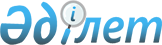 О внесении дополнений и изменений в некоторые решения Правительства Республики КазахстанП о с т а н о в л е н и е Правительства Республики Казахстан от 13 марта 1996 г. N 305

      Правительство Республики Казахстан ПОСТАНОВЛЯЕТ: 

      1. Пункт 1 утратил силу - постановлением Правительства РК от 14 ноября 1996 г. N 1389 P961389_ . 

      2. Пункт 2 утратил силу - постановлением Правительства РК от 31 декабря 1996 г. N 1712. P961712_ 

      3. Таможенному комитету Республики Казахстан в срок до 1 апреля 1996 года организовать свободный склад для выдачи физическим лицам оплаченных ими автомобилей. 

      4. Признать утратившими силу постановление Правительства Республики Казахстан от 20 февраля 1996 г. N 216 "О внесении дополнений в постановление Правительства Республики Казахстан от 2 ноября 1995 г. N 1440". 

 

   Премьер-МинистрРеспублики Казахстан
					© 2012. РГП на ПХВ «Институт законодательства и правовой информации Республики Казахстан» Министерства юстиции Республики Казахстан
				